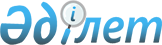 О признании утратившим силу постановления Восточно-Казахстанского областного акимата от 3 февраля 2015 года № 23 "Об утверждении положения о государственном учреждении "Управление по государственным закупкам и коммунальной собственности Восточно-Казахстанской области"Постановление Восточно-Казахстанского областного акимата от 15 июля 2016 года № 223      Примечание РЦПИ.

      В тексте документа сохранена пунктуация и орфография оригинала

      В соответствии со статьи 27, подпунктом 3) пункта 2 статьи 44 Закона Республики Казахстан от 6 апреля 2016 года "О правовых актах" Восточно-Казахстанский областной акимат ПОСТАНОВЛЯЕТ:

      1. Признать утратившим силу постановление Восточно-Казахстанского областного акимата "Об утверждении положения о государственном учреждении "Управление по государственным закупкам и коммунальной собственности Восточно-Казахстанской области" от 3 февраля 2015 года № 23 (зарегистрированное в Реестре государственной регистрации нормативных правовых актов за номером 3681, опубликованное в газетах "Дидар" от 16 февраля 2015 года № 19 (17108), "Рудный Алтай" от 14 февраля 2015 года № 18 (19617).

      2. Настоящее постановление вступает в законную силу с момента подписания и подлежит официальному опубликованию.


					© 2012. РГП на ПХВ «Институт законодательства и правовой информации Республики Казахстан» Министерства юстиции Республики Казахстан
				
      Аким

      Восточно–Казахстанской области

Д.Ахметов
